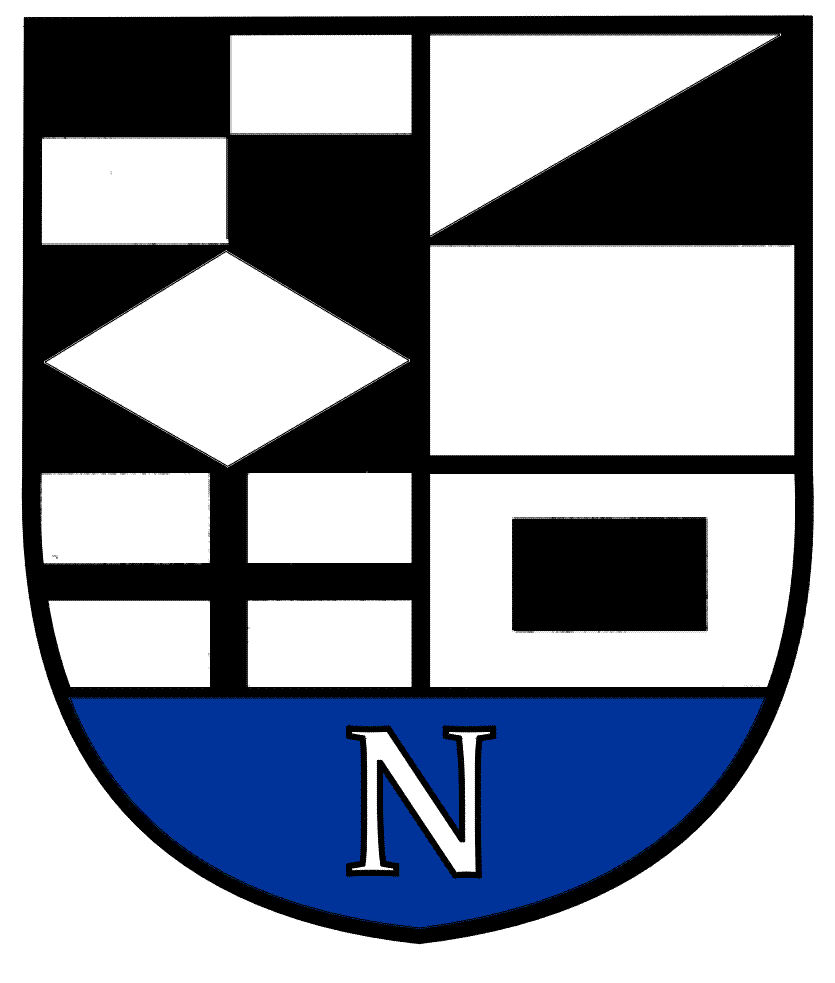 NERINGOS SAVIVALDYBĖS TARYBOS ŠVIETIMO, KULTŪROS, JAUNIMO IR SPORTO KOMITETO   POSĖDŽIO  DARBOTVARKĖ Nr.92021-09-17Neringa	Vadovaudamasis Neringos savivaldybės Tarybos veiklos reglamento 52  punktu  šaukiu Švietimo, kultūros, jaunimo ir sporto  komiteto    posėdį 2021 m. rugsėjo  mėn. 22 d. 10 val. (nuotoliniu  būdu)  ir sudarau tokią  posėdžio  darbotvarkę:1. Dėl komiteto  darbotvarkės  patvirtinimo.2. Dėl Neringos savivaldybės tarybos 2018 m. rugsėjo 27 d. sprendimo Nr.T1-131 „Dėl Neringos savivaldybės mokymo lėšų apskaičiavimo, paskirstymo, naudojimo ir perskirstymo tvarkos aprašo patvirtinimo“ pakeitimo.3. Dėl Neringos savivaldybės tarybos 2020 m. gruodžio 22 d. sprendimo Nr.T1-244 „Dėl Neringos savivaldybės  studentų rėmimo programos tvarkos aprašo patvirtinimo“ pakeitimo.4. Dėl  renginių organizavimo Neringos savivaldybei priklausančiose ar valdytojo teise valdomose viešojo naudojimo teritorijose tvarkos aprašo patvirtinimo.5. Dėl Neringos savivaldybės tarybos 2021 m. vasario 25 d. sprendimo Nr.T1-33 „Dėl  Neringos savivaldybės 2021 -2023 metų strateginio veiklos plano patvirtinimo“ pakeitimo.6. Dėl Neringos savivaldybės tarybos 2021 m. vasario 25  d. sprendimo Nr.T1-34 „Dėl Neringos savivaldybės 2021 metų biudžeto patvirtinimo“ pakeitimo..Švietimo, kultūros, jaunimo ir sporto komiteto pirmininkas                             V.Giedraitis